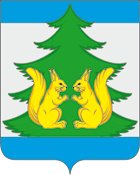 Контрольно-счетная комиссия муниципального образования «Ленский муниципальный район»ул. Бр.Покровских,  д.19,  с.Яренск,   Ленский р-н,   Архангельская область      165780, тел.(818 59) 5-25-84, email ksklensky@mail.ru_______________________________________Заключениео результатах экспертно-аналитического мероприятия«Экспертиза проекта муниципальной программы»         1. Основание для проведения экспертно-аналитического мероприятия: ст. 157 Бюджетного кодекса Российской Федерации, ст. 9 Федерального закона от 07.02.2011 № 6-ФЗ «Об общих принципах организации и деятельности контрольно-счетных органов субъектов Российской Федерации и муниципальных образований», ст.8 «Положения о контрольной счетной комиссии муниципального образования «Ленский муниципальный район», утвержденного Решение Собрания депутатов МО «Ленский муниципальный район» от 29.02.2012г., и изменениями, п.3.9  плана работы контрольно-счетной комиссии МО «Ленский муниципальный район» на 2019 год.         2. Предмет экспертно-аналитического мероприятия: проект Постановления Администрации МО «Ленский муниципальный район» «Об утверждении муниципальной программы  «Развитие физической культуры, спорта, туризма, повышение эффективности реализации молодёжной и семейной политики в МО «Ленский муниципальный район» (2020-2024 годы) »         3. Объект (объекты) экспертно-аналитического мероприятия: Администрация МО «Ленский муниципальный район».4. Срок проведения экспертно-аналитического мероприятия с 11 октября по 17 октября 2019 года.        5. Цель экспертно-аналитического мероприятия: выявление или подтверждение отсутствия нарушений и недостатков в проекте муниципальной программы, создающих условия неправомерного и (или) неэффективного использования средств бюджета муниципального района, невыполнения (неполного выполнения) задач и функций муниципального района. В ходе экспертизы осуществляется содержательное рассмотрение и оценка муниципальной программы.6. Результаты мероприятия:Заключение подготовлено контрольно-счетной комиссией муниципального образования «Ленский муниципальный район» (далее - КСК)  на основании ст.9 Федерального закона от 07.02.2011 № 6-ФЗ «Об общих принципах организации и деятельности контрольно-счетных органов субъектов РФ и муниципальных образований», Положения о контрольно-счётной комиссии муниципального образования «Ленский муниципальный район», утверждённого Решением Собрания депутатов МО «Ленский муниципальный район» от 29.02.2012г. № 143, с изменениями и  плана работы контрольно-счетной комиссии муниципального образования «Ленский муниципальный район» на 2019 год.          В КСК для проведения экспертизы предоставлены следующие документы:Постановление Администрации МО «Ленский муниципальный район»  от 30.04.2019 № 204 «Об утверждении перечня муниципальных программ МО «Ленский муниципальный район», разрабатываемых в 2019 году».2. Проект Постановления Администрации МО «Ленский муниципальный район» «Об утверждении муниципальной программы «Развитие физической  культуры, спорта, туризма, повышение эффективности реализации молодёжной и семейной политики в МО «Ленский муниципальный район» (2020-2024 годы)»  (далее - Программа) 3.   Постановление Администрации МО «Ленский муниципальный район» от 30.04.2014 № 283-н «Об утверждении Порядка разработки и реализации муниципальных программ МО «Ленский муниципальный район» (далее – Порядок № 283-н) 4.  Паспорт муниципальной программы «Развитие физической  культуры, спорта, туризма, повышение эффективности реализации молодёжной и семейной политики в МО «Ленский муниципальный район» (2020-2024 годы)» с приложениями. 	Постановлением Администрации МО «Ленский муниципальный район»  от 30.04.2019 № 204 «Об утверждении перечня муниципальных программ МО «Ленский муниципальный район», разрабатываемых в 2019 году утвержден перечень муниципальных программ МО «Ленский муниципальный район», разрабатываемых в 2019 году. Муниципальная программа  «Развитие физической  культуры, спорта, туризма, повышение эффективности реализации молодёжной и семейной политики в МО «Ленский муниципальный район» (2020-2024 годы)»  включена в утвержденный перечень.         Рассмотрев проект постановления и прилагаемые к нему документы, КСК отмечает следующее:В  проекте Постановления по позиции основание для разработки Программы отсутствует ссылка на статью 179 Бюджетного кодекса Российской Федерации.В нарушение подпункта 1) п.12 Порядок № 283-н  Паспорт Программы утверждается в виде приложения. Согласно Порядку № 283-н муниципальная программа состоит из паспорта муниципальной программы основных разделов муниципальной программы, а  паспорт муниципальной программы оформляется по форме согласно приложению № 1 к Порядку № 283-н.Ответственным исполнителем (разработчиком) Программы  утвержден Отдел по вопросам молодежи, спорта, НКО, культуры и туризма Администрации МО «Ленский муниципальный район» в нарушение ст. 179 БК РФ, гл.6 ст.37 п.20 Устава  МО «Ленский муниципальный район».  Утверждение программы направлено на достижение цели:       - активизация участия жителей Ленского района в развитии и продвижении территории через создание оптимальных условий в сфере реализации физической культуры и спорта, туризма, молодежной и семейной политики.             В соответствии с поставленной целью разработаны 4 подпрограммы: Подпрограмма №1 «Развитие физической культуры и спорта в МО «Ленский муниципальный район» (2020-2024 годы»;Подпрограмма №2 «Развитие туризма в МО «Ленский муниципальный район» (2020-2024 годы»;Подпрограмма №3 «Повышение эффективности реализации молодёжной политики в МО «Ленский муниципальный район» (2020-2024 годы»;Подпрограмма №4 «Реализация семейной политики в МО «Ленский муниципальный район» (2020-2024 годы)». 3. В соответствии с п.13 «Рассмотрение и утверждение проекта муниципальной программы» Порядка № 283-н предоставлен лист согласования проектов. По результатам анализа муниципальной программы КСК обращает внимание:         1. В Паспорте муниципальной программы задачи Программы перечислены через дефис. В разделе III. Цели, задачи, сроки и этапы реализации Программы, целевые индикаторы и показатели отражены как «Задача № 1 и т. д.»2. Не отражены единицы измерения показателей и целевых индикаторов программы.        3. В целевом показателе «доля граждан, систематически занимающихся физической культурой и спортом, в общей численности населения» не указаны ограничения возраста общего числа населения, хотя в разделе I «Содержание проблемы и обоснование необходимости ее решения программными методами» удельный вес населения, систематически занимающегося физической культурой и спортом, рассчитывается от общего числа населения района от 3 до 79 лет.4. В разделе III. «Цели, задачи, сроки и этапы реализации Программы, целевые индикаторы и показатели» предполагаются целевые индикаторы и показатели Программы при выполнении поставленных целей и задач. В нарушение п.12 Порядка № 283-н целевые индикаторы и показатели не содержат развернутой формулировки измеряемости поставленных целей и задач при реализации муниципальной Программы. В Задаче «вовлечение молодежи в социально – экономическую, политическую и общественную жизнь МО «Ленский муниципальный район», создание условий для самореализации» отражен один показатель «количество участников  районных, областных, межрайонных, межрегиональных  мероприятий для молодежи», который не в полной мере  отражает цель  муниципальной программы и не обеспечивает достижения целевого индикатора. Вероятно это мог быть  целевой индикатор «Доля молодых граждан, участвующих в деятельности молодежных и детских общественных объединений, органов молодежного самоуправления и общественных объединений патриотической направленности, от общего количества молодежи».5. В паспорте Программы в позиции, касающейся системы организации контроля за     исполнением  Программы следовало отразить более конкретные показатели контроля за реализацией Программы разработчиком Программы (пп. 9 п.12 Порядка № 283-н), а не ограничиться словами «в соответствии с действующим Порядком разработки и реализации муниципальных программ МО «Ленский муниципальный район». В соответствии с Порядком № 283–н должна быть отражена технология осуществления контроля за ходом реализации Программы. Например,  в конце года посредством мониторинга действий исполнителей, посредством Отчета о реализации муниципальной программы по итогам за год (итоговый отчет о реализации программы в целом) в соответствии с приложением № 4 к Порядку № 283-н. Подпрограмма № 1«Развитие физической культуры и спорта в МО «Ленский муниципальный район»  (2020 - 2024 годы)».         КСК обращает внимание на перечень соисполнителей подпрограммы № 1, а именно «администрации поселений МО «Сафроновское», МО «Козьминское». 
         Соисполнители подпрограммы - отраслевые (функциональные) органы Администрации МО «Ленский муниципальный район», иные ее структурные подразделения, участвующие совместно с администратором муниципальной программы в разработке и реализации подпрограммы муниципальной программы.         Администрации поселений МО «Сафроновское», МО «Козьминское»         передают полномочия по вопросам обеспечения условий для развития физической культуры,  школьного спорта и массового спорта, организации проведения официальных физкультурно-оздоровительных и спортивных мероприятий на территории поселения муниципального образования «Сафроновское», муниципального образования  «Козьминское»,  не принимают участия в разработке и реализации подпрограммы муниципальной программы.         КСК обращает внимание на механизм реализации мероприятий подпрограммы № 1:некорректно изложен комплекс мер и действий на реализацию мероприятий по пунктам  1.1; 1,2; 1,3; 2.1 - осуществляется отделом по вопросам молодежи, спорта, НКО, культуры и туризма, МБОУ ДОД «Комплексный центр дополнительного образования», Центром тестирования ВФСК ГТО за счёт средств  бюджета МО «Ленский муниципальный район», за счет привлеченных средств из  внебюджетных источников:1. Центр тестирования ВФСК ГТО не является соисполнителем и участником программы;2. Реализация мероприятий подпрограммы N 1 осуществляют МБОУ ДОД «Комплексный центр дополнительного образования», средства, на реализацию которых направляются данным учреждениям в форме субсидий на иные цели, не связанные с финансовым обеспечением выполнения государственного задания на оказание государственных услуг (выполнение работ). Вероятно, реализацию мероприятий по пунктам  1.1; 1,2; 1,3; 2.1 осуществляют муниципальные бюджетные учреждения, средства, на реализацию которых направляются учреждениям в форме субсидий на иные цели, не связанные с финансовым обеспечением выполнения государственного задания на оказание государственных услуг (выполнение работ).В разделе III «Цели, задачи, сроки и этапы реализации Программы, целевые индикаторы и показатели»:          При выполнении поставленных целей и задач предполагается достижение целевых индикаторов и показателей подпрограммы:         - не отражены единицы измерения показателей и целевых индикаторов.    Показатель – количественное значение, характеризующее выполнение поставленных целей и задач Программы. Как правило, выражается элементарными единицами измерения (человек, рублей, штук и пр.).    Индикатор – вычисляемый элемент, формируемый на основе показателей Программы. Как правило, выражается относительными единицами измерения (доли, проценты) или производными (рублей/человек, и пр.).- не отражена доля лиц с ограниченными возможностями здоровья и инвалидов, систематически занимающихся физической культурой и спортом, в общей численности данной категории населения Ленского района. В разделе 2.1.2. «Характеристика сферы реализации подпрограммы № 1,описание основных проблем» отражено, что востребованы в районе спортивно-массовые мероприятия для  людей с ограниченными возможностями здоровья и проводятся соревнования по туризму, настольному теннису, джакколо, дартс, районная спартакиада «Надежда».          КСК обращает внимание, что в подпрограмме не включены мероприятия на развитие адаптивной физической культуры как комплекса мер спортивно-оздоровительного характера, направленных на реабилитацию и адаптацию к нормальной социальной среде людей с ограниченными возможностями, преодоление психологических барьеров, препятствующих ощущению полноценной жизни, а также сознанию необходимости своего личного вклада в социальное развитие общества.          - не отражен удельный вес детей и молодежи, регулярно занимающихся в спортивных секциях, клубах и иных организациях спортивной направленности, в общей численности детей и молодежи.          В разделе 2.1.2. «Характеристика сферы реализации подпрограммы № 1,описание основных проблем» отражено, что  физическая культура и спорт рассматриваются, как одно из средств профилактики заболеваний, укрепления здоровья, поддержки высокой работоспособности человека, а также воспитания подрастающего поколения, молодежи. КСК обращает внимание на целевые показатели и индикаторы Задачи № 2:         - отражен один показатель «количество отремонтированных спортивных объектов», который не в полном объеме отражает цель подпрограммы. В соответствии с требованиями, предъявляемыми к целям программы (п.12 Порядка №283-н) необходимо обеспечить достижимость, измеряемость, привязку к временному графику. Например, удовлетворенность населения качеством предоставляемых услуг в сфере физической культуры и спорта, эффективность использования существующих объектов спорта, уровень обеспеченности населения спортивными сооружениями исходя из единовременной пропускной способности объектов спорта и т.д.           КСК обращает внимание на  отсутствие единицы измерения в наименование целевого показателя муниципальной программы.КСК обращает внимание на раздел 2.1.3. «Механизм реализации мероприятий подпрограммы №1»         3.  Реализация мероприятий по пункту  1.4, 1.5 осуществляется  МБОУ ДОД «Комплексный центр дополнительного образования» за счёт средств  бюджетов поселений.          Ожидаемый результат реализация мероприятий – «Осуществление полномочий по вопросам обеспечения условий для развития физической культуры,  школьного спорта и массового спорта, организации проведения официальных физкультурно-оздоровительных и спортивных мероприятий на территории поселения муниципального образования  «Сафроновское», МО «Козьминское». Нарушен п. 12 Порядка № 283-н ожидаемый результат не предполагает достижения поставленных задач, получения конечного результата, подлежащего оценки.           Администрации МО «Сафроновское», МО «Козьминское» не могут быть  ответственными исполнителями (Соисполнителями) в целом по Задаче №1.         Нарушен п. 12 Порядка № 283-н ожидаемый результат по мероприятиям Задачи №2 не предполагает достижения поставленных задач, получения конечного результата, подлежащего оценки:Подпрограмма № 2 «Развитие туризма в МО «Ленский муниципальный район» (2020 - 2024 годы)».         КСК обращает внимание на перечень программных мероприятий подпрограммы №2.         Нарушен п. 12 Порядка № 283-н ожидаемый результат по мероприятиям Задачи №2 не предполагает достижения поставленных задач, получению конечного результата, подлежащего оценки:КСК обращает внимание на наличие точек туристической привлекательности района (с.Яренск Резиденция Матушки Зимы, Поляна сказок, д. Белопашино программа «Белопашинские посиделки», с.Лена«Придания Ленской старины», с. Козьмино «Путешествие в сказочный Теремок»), созданных для развития проекта «Сказки Ленского леса» и повлияют ли они на развитие туризма в районе.КСК обращает внимание на корректность формулировки Задачи № 4 «Содействие сохранению и развитию традиционных народных промыслов и ремесел».Ремесло — мелкое ручное производство, основанное на применении ручных орудий труда, личном мастерстве работника, позволяющем производить высококачественные, часто высокохудожественные изделия.  Ремесло (на заказ и на рынок) сохранялось в отраслях, связанных с обслуживанием индивидуальных нужд потребителя  — гончарное дело, ткачество, художественная резьба и т. д.          Сохраняются народно-художественные ремёсла, связанные с обслуживанием туризма и с экспортом.      Подпрограмма №3 «Повышение эффективности  реализации  молодёжной политики в МО «Ленский муниципальный район» (2020-2024 годы)».        КСК обращает внимание на достижение целевых индикаторов и показателей подпрограммы при выполнении поставленных целей и задач:        1. Некорректно сформулирован целевой показатель Задачи № 1  «количество молодежи, вовлеченной в волонтерскую деятельность», видимо корректнее было бы численность молодежи.         2. В перечень целевых индикаторов и показателей Задачи № 1 целесообразно было бы включить «Доля молодых граждан, проживающих на территории Ленского района, участвующих в реализации мероприятий по вовлечению молодежи в общественно полезную деятельность. Должна существовать возможность проверки достижения цели (п.12 Порядка № 283-н).        3. В перечень целевых индикаторов и показателей Задачи № 2 включен один показатель «количество участников районных, межрайонных, межрегиональных мероприятий для молодежи».         Целевые индикаторы должны отражать критерии, характеризующие уровень достижения целей муниципальной программы (подпрограммы) в количественном и относительном выражении по состоянию на 1 января каждого года реализации муниципальной программы.          В соответствии с подпунктом 4) пункта 12 Порядка № 283-н в качестве целевых индикаторов характеризующие уровень достижения целей Задачи № 2 могли бы быть:         - доля молодежи, охваченной комплексом массовых мероприятий, от общего количества молодежи муниципального образования;            - доля молодежи, охваченной комплексом мероприятий патриотического, правового и гражданского воспитания, от общего количества молодежи муниципального образования             - доля молодежи в возрасте от 14 до 30 лет, вовлеченных в различные формы организованного отдыха и оздоровления от общей численности молодежи в возрасте от 14 до 30 лет.          - доля молодых граждан, трудоустроившихся при государственной (муниципальной) поддержке, в общей численности молодых граждан, обратившихся за содействием в поиске подходящей работы.          КСК обращает внимание на ожидаемые результаты реализации мероприятий по Задаче № 1:          1. По мероприятию 1.1 «Развитие молодёжного самоуправления в Ленском районе.Организация  работы  Молодёжного  совета  Ленского  района» ожидаемым результатом реализации мероприятия – «проведение ежеквартальных заседаний Молодежного совета Ленского района». Нарушен пункт 12 Порядка № 283-н - мероприятия должны быть направленными на получение конечного результата, подлежащего оценке.         2. По мероприятию 1.2 «Организация работы Молодежного ресурсного центра» ожидаемым результатом реализации мероприятия – «Организация досуга молодежи, проведение не менее 6 мероприятий в квартал». Результат по мероприятию не  оценивает конечный результат, а именно организация досуга молодежи, а не количество проведенных мероприятий, следовательно, необходимо указать «не менее ХХХ человек», так как задачей подпрограммы является организация участия молодежи в социально - значимых мероприятиях.         3. По мероприятию 1.3 ожидаемым результатом реализации мероприятия «Участие представителей молодежи района  не менее, чем в 8 мероприятиях ежегодно». Результат по мероприятию не  оценивает конечный результат, а именно направление во всероссийские, областные, межрайонные молодёжные слёты, форумы, семинары, фестивали  и  конкурсы не менее ХХХ человек, так как задачей подпрограммы является организация участия молодежи в социально - значимых мероприятиях.        КСК обращает внимание на перечень мероприятий по Задаче № 2:       1. В нарушение подпункта 5) пункта 12 Порядка № 283-н мероприятие 2.1 «Развитие (добровольческого) волонтерского движения» не предполагает конкретности в реализации поставленной задачи. Например, проведение  волонтерских акций  по благоустройству памятников и воинских захоронений, проведение комплекса волонтерских акций по противодействию распространения идеи экстремизма, национальной и религиозной нетерпимости, гармонизации межэтнических и межконфессиональных отношений и т.п.       2. В нарушение подпункта 5) пункта 12 Порядка № 283-н отражено наименование мероприятия 2.3 «Организация и проведение районных, межрайонных, межрегиональных мероприятий для молодежи». Мероприятие должно быть конкретным, указано организация и проведение тематических мероприятий (легкоатлетический кросс им.С.Кривошеина, Фестиваль молодежного творчества «РИТМ», Районный фестиваль интеллектуальных игр «Ленские магистры» и другие). Может быть, добавить мероприятие как участие детских и молодежных делегаций в региональных, межрегиональных и районных выставках, семинарах, конкурсах, фестивалях, школах молодежного актива, спартакиадах, слетах  и иных мероприятиях.        В ожидаемом результате реализации мероприятия отразить получение конечного результата, подлежащего оценке.      3. В перечне мероприятий слабо отражены мероприятия по пропаганде здорового образа, которые предполагается реализовать для задачи № 2 подпрограммы.       КСК предлагает дополнить перечень мероприятий  мероприятиями, направленными на пропаганду здорового образа жизни. Например, проведение лекций, круглых столов, диспутов, дискуссий и других форм социальной деятельности, освещающих проблемы асоциальных привычек, организация и проведение комплекса профилактических мероприятий, освещающих проблемы наркомании, алкоголизма, курения и других асоциальных  привычек.         Подпрограмма №4 «Реализация семейной политики в МО «Ленский муниципальный район  (2020-2024 годы)». КСК обращает внимание на некорректное наименование подпрограммы «Реализация семейной политики в МО «Ленский муниципальный район  (2020-2024 годы)».         Семейная политика - это определенная идеология, выраженная в системе целей, принципов и основных направлений деятельности властных структур в сфере отношений государства с семьей и обществом. Семейная политика включает в себя ряд стратегий и механизмов, призванных усовершенствовать взаимоотношения между институтом семьи и государством, актуализировать потенциал семьи, защищая интересы материнства, отцовства и детства.Вероятно, наименование подпрограммы должно быть  «Реализация государственной семейной политики в МО «Ленский муниципальный район  (2020-2024 годы)». При проведении экспертизы на соответствие позиции наименования задачи № 3 Паспорта подпрограммы № 4  с наименованием задачи № 3 подпрограммы № 4 в перечне программных мероприятий муниципальной программы  установлено:- в перечне программных мероприятий муниципальной программы наименование задачи № 3 подпрограммы № 4 «Формирование и укрепление нравственных, семейных ценностей, повышение  социальной привлекательности и престижа  многодетной семьи»  после слов «формирование и укрепление» пропущены слова «в обществе». КСК предлагает внести изменения  в перечне программных мероприятий муниципальной программы наименование задачи № 3 подпрограммы № 4.При проведении экспертизы перечня программных мероприятий подпрограммы № 4, которые предлагается реализовать для решения задач подпрограммы, установлено:1. отражены обобщенные мероприятия. В соответствии с подпунктом 5) пункта 12 Порядка № 283-н  мероприятия должны быть конкретными.2. В муниципальной программе, действовавшей в период 2017 – 2019 годы были включены мероприятия: - издание буклетов по семейным формам устройства детей-сирот;- организация и проведение мероприятий для замещающих семей, награждение дипломом «Сердце отдаю детям»;- создание службы сопровождения замещающих семей и создание «Школы приемных родителей»;- чествование семей;- участие в областном форуме приемных семей (г. Архангельск);- проведение конкурса проектов по поддержке семьи и пропаганде здорового образа жизни;         - организация работы семейных клубов.Вышеперечисленные мероприятия не включены в перечень мероприятий подпрограммы № 4 Программы «Развитие физической культуры, спорта, туризма, повышение эффективности реализации молодёжной и семейной политики в МО «Ленский муниципальный район» (2020-2024 годы)». Если были реализованы мероприятия и достигнуты результаты от реализации Программы,  создана «Школа приемных родителей», почему бы не включить в перечень мероприятий.3. Мероприятие 3.2 «Участие в  областных, межрайонных мероприятиях по поддержке  семьи, в том числе, замещающей» следовало более конкретизировать.             В перечне мероприятий реализации государственной семейной политики в Архангельской области планируются такие мероприятия:  - проведение областного  фестиваля  клубов молодых семей Архангельской области;  - проведение областных конкурсов среди  молодых семей, ориентированных на укрепление и сохранение семейных ценностей и традиций Русского Севера, позитивного семейного опыта, ответственного отношения к родительской семье и к созданию собственной семьи; - проведение мероприятий по просвещению молодых семей по вопросам  психологии семейных отношений;          - государственная поддержка проектов  и  программ клубов молодых семей, направленных на популяризацию базовых духовно-нравственных ценностей, семейного образа жизни.4. КСК предлагает обратить внимание: - организация социальной рекламы с ориентацией на потенциальных родителей, выпуск и распространение информационных буклетов, памяток о федеральных и областных мерах по поддержке семей с детьми, прежде всего, мерах, предоставляемых в связи с рождением второго и третьего ребенка;  - информирование семей, воспитывающих детей, о федеральных и областных мерах по поддержке семей с детьми;          - муниципальная поддержка проектов  и  программ клубов молодых семей, направленных на популяризацию базовых духовно-нравственных ценностей, семейного образа жизни;- проведение мероприятий по просвещению молодых семей  по вопросам  психологии семейных отношений;- проведение  районных конкурсов среди  молодых семей, ориентированных на укрепление и сохранение семейных ценностей и традиций Русского Севера, позитивного семейного опыта, ответственного отношения к родительской семье и к созданию собственной семьи.        В ходе проведения экспертно - аналитического мероприятия  КСК установлено:        - В разделе «Ресурсное обеспечение программы» определен общий объем финансирования программы с указанием всех источников финансирования.        - в нарушение подпункта 7) пункта 12 Порядка № 283-н обоснование в  потребности денежных средств денежных средств на реализацию мероприятий  муниципальной программы в разрезе подпрограмм  приведено только по средствам муниципального бюджета.          КСК обращает внимание на включение в проект муниципальной программы финансирования мероприятий за счет средств иных источников, кроме муниципального бюджета, должно быть подтверждено соглашениями (договорами)  о намерениях между муниципальным заказчиком и организациями, органами государственной власти субъекта, органами местного самоуправления (поселений), подтверждающими финансирование целевой программы за счет средств внебюджетных источников, средств областного бюджета, федерального бюджета, бюджетов поселений.    Таким образом, сформированный проект подпрограммы № 4 «Реализация семейной политики в МО «Ленский муниципальный район  (2020-2024 годы)» недостаточно подкрепленных показателями и целевыми индикаторами  позволяющими реализовать комплексный и системный подход к получению максимально социально- экономического эффекта.            Выводы:При проведении экспертизы в проекте Программы установлены нарушения статьи 179 БК РФ, гл.6 ст.37 п.20 Устава  МО «Ленский муниципальный район», Постановления Администрации МО «Ленский муниципальной район» от 30 апреля 2014 года № 283-н «Об утверждении порядка разработки и реализации муниципальных программ МО «Ленский муниципальный район».  2.  Структура проекта муниципальной  программы не содержит четкого соответствия планируемых к реализации программных мероприятий целям и задачам муниципальной программы, что не позволит в дальнейшем провести  объективную оценку эффективности бюджетных расходов в ходе реализации программы.      Предложения:В связи с вышеизложенным рекомендуется цели, задачи и мероприятия муниципальной программы упорядочить между собой. Учесть замечания, выявленные контрольно-счетной комиссией МО «Ленский муниципальный район» при экспертизе проекта муниципальной программы «Развитие физической культуры, спорта, туризма, повышение эффективности реализации молодежной  и семейной политики  в МО «Ленский муниципальный район» (2020-2024 годы)».Привести проект Программы в соответствии с Постановлением Администрации МО «Ленский муниципальной район» от 30 апреля 2014 года № 283-н «Об утверждении порядка разработки и реализации муниципальных программ МО «Ленский муниципальный район». Вместе с тем Контрольно-счетная комиссия МО «Ленский муниципальный район» считает необходимым указать Отделу по вопросам молодежи, спорта, НКО, культуры и туризма Администрации МО «Ленский муниципальной район» на недопустимость в дальнейшем нарушений Бюджетного кодекса РФ, Устава  МО «Ленский муниципальный район», Порядка 283-н при разработки и реализации муниципальных программ.Председатель контрольно счетной комиссии   МО «Ленский муниципальный район»                                                        С.Е. АлексееваАудитор контрольно счетной комиссии   МО «Ленский муниципальный район»                                                        А.В. Корольковаот 18 октября 2019 года № 87Председателю Собрания депутатов МО «Ленский муниципальный район»       Т.С. Лобановой,Главе   МО «Ленский муниципальный район»А.Г.ТорковуНаименование мероприятийОжидаемые результаты мероприятий2.1.Приобретение спортивного инвентаря для проведения мероприятий, ремонт тренажеров для тренажерного зала Улучшение материально-технической базы объектов спорта, повышение качества проводимых мероприятий, увеличение количества занимающихся ф/к и спортом, приобретение спортивного инвентаря (мячей, клюшек, коньков и др.)Отсутствует конечный результат, подлежащий оценке (нет распределения по годам приобретения спортивного инвентаря)  2.3.Строительство физкультурно-оздоровительного комплекса в селе ЯренскВвод в эксплуатацию ФОК в с.ЯренскОтсутствует конечный результат, подлежащий оценке (в каком году намечен ввод в эксплуатацию в ФОК и какая пропускная способность  чел./смену). Финансирование за счет внебюджетных источников в полном объеме отражено на 2020 год.Наименование мероприятийОжидаемые результаты мероприятий2.1 Организация участия в совместных мероприятиях по продвижению турпродукта Юго-Восточного туристского кластера Архангельской области.Участие в мероприятиях по продвижению турпродукта не менее 2 в год.Отсутствует конечный результат, подлежащий оценке (нет наименования турпродукта). П. 12 Порядка № 283-н   «мероприятия должны быть конкретными, исключающими неясность толкования, направленными на получение конечного результата, подлежащего оценке».  2.2. Разработка и реализация событийных туров, туров выходного дня.Увеличение  туристического потока до 1000 человек в дни проведения  событийных мероприятий.  Отсутствует конечный результат, подлежащий оценке (нет наименования событийных туров, туров выходного дня). В разделе 2.2.2. Характеристика сферы реализации подпрограммы № 2, отражено наличие ставших уже традиционными  событийных мероприятий (фестиваль народного творчества «Ивановская ярмарка», фестиваль «Сказки Ленского леса», программа « В гости к Матушке Зиме». Читается неясность в толковании мероприятия, будут разрабатываться новые событийные туры (какие) или реализовываться традиционные  событийные мероприятия. Наименование мероприятийОжидаемые результаты мероприятий4.1 Организация и проведение мастер-классов по народным промыслам и ремёслам.Сохранение и развитие традиционной народной культуры, народных промыслов и ремесел.Проведение не менее 50 мастер классов ежегодно.Не отражено, какие народные промыслы и ремесла будут сохраняться и развиваться.Не отражены темы проведения не классов.4.2 Участие в областных, межрегиональных мероприятиях по сохранению и развитию традиционных народных промыслов.Сохранение и развитие традиционной народной культуры, народных промыслов и ремёсел. Участие в мероприятиях не менее 2 мастеров Ленского района.Не отражено, какие именно ремесла будут представлены на областных и межрегиональных мероприятиях.